ΠΕΡΙΛΗΨΗ1ης ΠΡΟΣΚΛΗΣΗΣ ΓΙΑ ΤΗΝ ΥΠΟΒΟΛΗ ΠΡΟΤΑΣΕΩΝΙΔΙΩΤΙΚΟΥ ΧΑΡΑΚΤΗΡΑΣΤΟ ΤΟΠΙΚΟ ΠΡΟΓΡΑΜΜΑ ΑΓΡΟΤΙΚΗΣ ΑΝΑΠΤΥΞΗΣ (ΠΑΑ) 2014-2020ΜΕΤΡΟ 19 : «Τοπική Ανάπτυξη με Πρωτοβουλία Τοπικών Κοινοτήτων (CLLD) - LEADER»ΥΠΟΜΕΤΡΟ 19.2 : «Στήριξη υλοποίησης δράσεων των στρατηγικών Τοπικής Ανάπτυξης με Πρωτοβουλία Τοπικών Κοινοτήτων (CLLD/LEADER)»ΔΡΑΣΕΙΣ19.2.1 :  Μεταφορά γνώσεων & ενημέρωσης19.2.3 :  Οριζόντια ενίσχυση στην ανάπτυξη / βελτίωση της επιχειρηματικότητας και ανταγωνιστικότητας της περιοχής εφαρμογής19.2.6 :  Ανάπτυξη και βελτίωση βιωσιμότητας δασών19.2.7 :  Συνεργασία μεταξύ διαφορετικών παραγόντων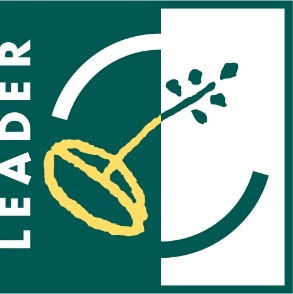 Η ΟΠΟΙΑ ΣΥΓΧΡΗΜΑΤΟΔΟΤΕΙΤΑΙ ΑΠΟ ΤΟ ΕΥΡΩΠΑΙΚΟ ΓΕΩΡΓΙΚΟ ΤΑΜΕΙΟ ΑΓΡΟΤΙΚΗΣ ΑΝΑΠΤΥΞΗΣ       Η ΑΝΑΠΤΥΞΙΑΚΗ ΜΕΣΣΗΝΙΑΣΑΝΑΠΤΥΞΙΑΚΗ ΑΝΩΝΥΜΗ ΕΤΑΙΡΕΙΑ ΟΤΑδιεύθυνση : ΟΜΗΡΟΥ & ΜΑΙΖΩΝΟΣ 50, ΚΑΛΑΜΑΤΑ ΤΚ 24132ΤΗΛ. : 2721096120, FAX : 2721096121Ιστοσελίδα : www.anmess.gr, e-mail : anmess@otenet.grΚ Α Λ Ε Ιτους υποψήφιους δικαιούχους, φυσικά ή νομικά πρόσωπα, να υποβάλλουν αιτήσεις στήριξης προκειμένου να ενταχθούν και χρηματοδοτηθούν στο πλαίσιο του Μέτρου 19, Υπομέτρου 19.2 του ΠΑΑ 2014-2020 (για παρεμβάσεις ιδιωτικού χαρακτήρα). Οι  προκηρυσσόμενες υποδράσεις παρουσιάζονται στον παρακάτω πίνακα με την ενδεικτική κατανομή της  συγχρηματοδοτούμενης δημόσιας δαπάνης που διατίθεται στην παρούσα πρόσκληση καθώς και την εξειδίκευση των δυνητικών δικαιούχων ανά υποδράση και ποσοστό ενίσχυσης.Πίνακας 1:   Στοιχεία ταυτότητας προκηρυσσόμενων  υποδράσεωνΣύντομη περιγραφή υποδράσεων :Υποδράση 19.2.1.1 Μεταφορά Γνώσεων & ενημέρωσης στο γεωργικό και το δασικό τομέαΗ υποδράση αφορά σε μεταφορά γνώσεων και ενημέρωσης με στόχο την ενίσχυση του ανθρώπινου δυναμικού και την προαγωγή των διαδικασιών εκσυγχρονισμού. Στόχος είναι η εκπαίδευση ωφελούμενων που είναι κάτοχοι γεωργικής γης ή εργαζόμενοι σε αγροτικές ή δασικές επιχειρήσεις. Παράλληλα, με την εν λόγω δράση λαμβάνεται πρόνοια ώστε να υποστηριχθούν ευάλωτες κοινωνικές ομάδες (άτομα με αναπηρία, πρώην χρήστες ουσιών, άστεγοι, κ.λπ.), σχετικά με την απόκτηση δεξιοτήτων και την κατάρτιση τους σε παραγωγικούς τομείς της  σε επαγγελματικές δραστηριότητες για την ήπια κοινωνική ένταξή τουςΥποδράση 19.2.3.1 Οριζόντια εφαρμογή μεταποίησης, εμπορίας και/ή ανάπτυξης γεωργικών προϊόντων με αποτέλεσμα γεωργικό προϊόν με σκοπό την εξυπηρέτηση των στόχων της τοπικής στρατηγικής.Αφορά στην υλοποίηση πράξεων, και πιο συγκεκριμένα την ίδρυση ή και εκσυγχρονισμό μεταποιητικών μονάδων (πρώτη μεταποίηση), σε επιλέξιμους κλάδους της αγροτικής παραγωγής, με αποτέλεσμα γεωργικό προϊόν. Αναφέρονται ενδεικτικά οι τομείς προϊόντων που μπορούν να ενισχυθούν :Κρέας – πουλερικά – κουνέλια (όπως σφαγεία βοοειδών, πτηνοσφαγεία, χοιρινών, αιγοπροβάτων, παραγωγή κρεατοσκευασμάτων και προϊόντων με βάση το κρέας, αλλαντικών, μονάδες δημιουργίας ζωικών υποπροϊόντων) Ξύδι (π.χ. παραγωγή ξυδιού από οίνο, από φρούτα και άλλες γεωργικές πρώτες ύλες)Γάλα (όπως επεξεργασία γάλακτος, παραγωγή προϊόντων γάλακτος, τυρί, γιαούρτη) Αυγά (όπως τυποποίηση συσκευασία αυγών, παραγωγή νέων προϊόντων) Διάφορα Ζώα (όπως Μέλι – Σηροτροφία - σαλιγκάρια) Ζωοτροφές (όπως παραγωγή μιγμάτων ζωοτροφών για οικόσιτα και γουνοφόρα ζώα) Δημητριακά (όπως παραγωγή αλεύρων, ξήρανση δημητριακών) Ελαιούχα Προϊόντα (όπως ίδρυση και εκσυγχρονισμός τυποποιητηρίων βρώσιμης ελιάς και ελαιολάδου, εκσυγχρονισμός ελαιοτριβείων - εξαιρούνται οι ιδρύσεις ελαιοτριβείων)Οίνος  (μεταποίηση και εμπορία, χώροι γευσιγνωσίας ως χώροι προώθησης)Οπωροκηπευτικά  (όλα συμπεριλαμβανομένων των φραγκόσυκων)Άνθη (όπως τυποποίηση και εμπορία ανθέων) Φαρμακευτικά και Αρωματικά ΦυτάΥποδράση 19.2.2.2 Ενίσχυση επενδύσεων στην μεταποίηση, εμπορία και/ή ανάπτυξη γεωργικών προϊόντων με αποτέλεσμα μη γεωργικό προϊόν για την εξυπηρέτηση ειδικών στόχων της τοπικής στρατηγικήςΑφορά στην υλοποίηση πράξεων, και πιο συγκεκριμένα την ίδρυση ή και εκσυγχρονισμό μεταποιητικών μονάδων (πρώτη μεταποίηση), σε επιλέξιμους κλάδους της αγροτικής παραγωγής, με αποτέλεσμα μη γεωργικό προϊόν. Αναφέρονται ενδεικτικά οι τομείς προϊόντων που μπορούν να ενισχυθούν : Επεξεργασία καπνού για παραγωγή πούρων ή σιγαρίλος Ζυθοποιία Επεξεργασία προϊόντων κυψέλης (όπως γύρη, πρόπολη, βασιλικός πολτός) Μονάδες παραγωγής αιθέριων ελαίων Μονάδες πυρηνελαιουργείων Μονάδες παραγωγής αποσταγμάτων από οπωροκηπευτικά ή αμπελοοϊνικής προέλευσης (απόσταγμα οίνου και απόσταγμα στεμφύλων σταφυλής) Μονάδες παραγωγής γεωργικών προϊόντων για την παραγωγή προϊόντων κοσμετολογίας και διατροφής, Μονάδες παραγωγής εμπορίας και συσκευασίας προϊόντων θρέψης φυτών (όπως λιπάσματα, εδαφοβελτωτικά, υποστρώματα, βοηθητικά ανάπτυξης φυτών)Μονάδες παραγωγής πυτιάς και συμπυκνωμάτων αυτής.Αξιοποίηση παραπροϊόντων  (όπως μονάδες αξιοποίησης υπολειμμάτων για παραγωγή λιπασμάτων ή ζωοτροφών)Βαμβάκι και λοιπές κλωστικές ίνεςΥποδράση 19.2.3.3 Οριζόντια εφαρμογή ενίσχυσης επενδύσεων στον τομέα του τουρισμού με σκοπό την εξυπηρέτηση των στόχων της τοπικής στρατηγικήςΕνδεικτικά αναφέρονται δραστηριότητες που ενισχύονται και αφορούν ίδρυση/δημιουργία και εκσυγχρονισμό υφιστάμενων επιχειρήσεων στους τομείς:Μορφές τουριστικών καταλυμάτων όπως προσδιορίζονται στην ΚΥΑ 2986/ΦΕΚ 3885 Β΄/02.12.2016 (Ξενοδοχεία 5,4,3 αστέρων, Οργανωμένες τουριστικές κατασκηνώσεις, τουριστικές επιπλωμένες κατοικίες, ενοικιαζόμενα επιπλωμένα δωμάτια – διαμερίσματα 4 & 3 «κλειδιών», ξενοδοχειακά καταλύματα εντός παραδοσιακών ή διατηρητέων κτισμάτων)Εστίαση και αναψυχή (εστιατόρια, ταβέρνες, καφενεία, αναψυκτήρια κλπ)Χώροι αναψυχής μέσα στους παραγωγικούς χώρους (βιωματικός τουρισμός, οινοτουρισμός, επισκέψιμα αγροκτήματα)Εναλλακτικές μορφές τουρισμού, (καταδυτικός τουρισμός , ποδηλατικός κλπ), ταξιδιωτικά γραφείαΥποδράση 19.2.3.4 Οριζόντια εφαρμογή ενίσχυσης επενδύσεων στους τομείς της βιοτεχνίας, χειροτεχνίας, παραγωγής ειδών μετά την 1η μεταποίηση, και του εμπορίου με σκοπό την εξυπηρέτηση των στόχων της τοπικής στρατηγικής Ενδεικτικά αναφέρονται δραστηριότητες που ενισχύονται και αφορούν ίδρυση/δημιουργία και εκσυγχρονισμό υφιστάμενων επιχειρήσεων στους τομείς:Δραστηριότητες εμπορίας και ειδών μετά την 1η μεταποίηση προς μη γεωργικά προϊόντα (μη τρόφιμα), χειροτεχνεία, μικρές βιοτεχνίες (όπως κατασκευή προϊόντων κλωστοϋφαντουργικής, ένδυσης, από δέρμα, ξύλο, καλαθοποιίας, παραγωγή σαπουνιών, κεραμικών, επίπλων, κοσμημάτων, παιχνιδιών κ.λπ.)Δραστηριότητεςπολύ μικρών επιχειρήσεων εμπορίου που εξυπηρετούν την τοπική οικονομία και καθημερινές ανάγκες κατοίκων (όπως παντοπωλεία κ.λπ.)Δραστηριότητες παραγωγής ειδών τροφίμων μετά την 1η μεταποίηση (αρτοποιία, ζαχαροπλαστική, ζυμαρικά, ποτά κλπ)Υποδράση 19.2.3.5 Οριζόντια εφαρμογή ενίσχυσης επενδύσεων παροχής υπηρεσιών για την εξυπηρέτηση του αγροτικού πληθυσμού (παιδικοί σταθμοί, χώροι αθλητισμού, πολιτιστικά κέντρα, κλπ) με σκοπό την εξυπηρέτηση των στόχων της τοπικής στρατηγικής. Ενδεικτικά αναφέρονται δραστηριότητες που ενισχύονται και αφορούν ίδρυση/δημιουργία και εκσυγχρονισμό υφιστάμενων επιχειρήσεων στους τομείς:Παροχή επιστημονικών, τεχνικών, κοινωνικών υπηρεσιών που εξυπηρετούν την τοπική οικονομία και καθημερινές ανάγκες κατοίκων (όπως υπηρεσίες γεωτεχνικών, λογιστών, αρχιτεκτόνων, κτηνιάτρων, ξενόγλωσση ή άλλη ειδική εκπαίδευση, ιατρικές υπηρεσίες, φύλαξη μικρών παιδιών, επαγγελματικά εργαστήρια κ.λπ.)Δραστηριότητες σχετικά με τον πολιτισμό, την αναψυχή και τον αθλητισμόΥποδράση 19.2.2.6 Ενίσχυση επενδύσεων οικοτεχνίας και πολυλειτουργικών αγροκτημάτων με σκοπό την εξυπηρέτηση ειδικών στόχων της τοπικής στρατηγικής. Ενδεικτικά αναφέρονται δραστηριότητες που ενισχύονται και αφορούν ίδρυση/δημιουργία και εκσυγχρονισμό υφιστάμενων επιχειρήσεων στους τομείς:Δραστηριότητες οικοτεχνίας ή μεταποίησης (όπως κατασκευή προϊόντων δημητριακών, αρτοσκευάσματα, ζυμαρικά, γλυκίσματα, επιτραπέζιες ελιές, αποξηραμένα φρούτα, γαλακτοκομικά προϊόντα, παραγωγή σαπουνιών, κ.λπ.),Δραστηριότητες πολυλειτουργικών αγροκτημάτων σύμφωνα με το άρθρο 52 του Ν. 4235/2014 και την ΚΥΑ 543/34450/24.03.2014 οι οποίες λειτουργούν με έμφαση στις τοπικές παραγωγικές δυνατότητες και διαθέτουν τουλάχιστον α) καλλιεργήσιμη έκταση, β) φυτικό ή ζωικό κεφάλαιο και γ) χώρο εστίασης ή δυνατότητα εκπαίδευσης ή δυνατότητα επίδειξης και παρακολούθησης της παραγωγικής διαδικασίας ή οικοτεχνικής μεταποίησης.Υποδράση 19.2.6.2 Επενδύσεις σε δασοκομικές τεχνολογίες και στην επεξεργασία, κινητοποίηση και εμπορία δασικών προϊόντων Η συγκεκριμένη δράση περιλαμβάνει ενέργειες που σχετίζονται με: επενδύσεις σε δασοκομικές τεχνολογίες, οι οποίες εφαρμόζονται στην επεξεργασία, διακίνηση και εμπορία δασικών προϊόντων, αυξάνοντας την προστιθέμενη αξία τους. Στις επενδύσεις αυτές συγκαταλέγεται κάθε επένδυση που σχετίζεται με την ανάπτυξη και οργάνωση της επεξεργασίας και εμπορίας δασικών προϊόντων, μέχρι το στάδιο της βιομηχανικής μεταποίησης. Μπορεί να περιλαμβάνουν επενδύσεις σε μηχανήματα και εξοπλισμό υλοτομίας, αποκλάδωσης, αποφλοίωσης, πελέκησης, σχίσης, κορμοτεμαχισμού, ξήρανσης και αποθήκευσης ξυλείας, συμπεριλαμβανομένης και της παραγωγής πρώτης ύλης/υλικών για παραγωγή ενέργειαςΥποδράση 19.2.7.2 Ανάπτυξη νέων προϊόντων, πρακτικών, διεργασιών και τεχνολογιών στον τομέα των τροφίμων και της δασοπονίας Στην παρούσα δράση ενδεικτικά προβλέπονται ενέργειες για την ανάπτυξη νέων προϊόντων, πρακτικών, διεργασιών και τεχνολογιών στους τομείς της γεωργίας, των τροφίμων και της δασοπονίας. Σε κάθε περίπτωση ένας τουλάχιστον από τους συνεργαζόμενους φορείς θα ανήκει στην κατηγορία των ερευνητικών  ή πανεπιστημιακών ιδρυμάτων. Η στήριξη παρέχεται ώστε να προωθηθούν οι μορφές συνεργασίας στις οποίες συμμετέχουν τουλάχιστον δύο φορείς.Ενδεικτικά αναφέρονται ενέργειες: Συνεργασία τοπικών φορέων με ερευνητικό ίδρυμα για την ταυτοποίηση των ποικιλιών και τη δημιουργία φυτωρίου για την εξασφάλιση της  διατήρησης της παραγωγής των προϊόντων (ενδεικτικά αναφέρονται ελιά, σύκα, σταφίδα) ή / και εφαρμοσμένη έρευνα βελτίωσης χαρακτηριστικών τοπικών ποικιλιών, καλλιέργειας που προωθεί τον ανταγωνισμό, την προστασία του περιβάλλοντος και την αειφόρο διαχείριση των πόρωνΕνέργειες προώθησης των αποτελεσμάτων του επιχειρηματικού σχεδίουΜεταφορά  και διάδοση της γνώσης και των αποτελεσμάτων της συνεργασίας σε παραγωγούς – μεταποιητές μέσω ενεργειών κατάρτισηςΥποδράση 19.2.7.3 Συνεργασία μεταξύ μικρών επιχειρήσεων για διοργάνωση κοινών μεθόδων εργασίας και τη κοινή χρήση εγκαταστάσεων και πόρων καθώς και για την ανάπτυξη και/ή την εμπορία τουριστικών υπηρεσιών, που συνδέονται με τον αγροτουρισμό Στην παρούσα δράση ενδεικτικά προβλέπονται ενέργειες συνεργασίαw μεταξύ μικρών επιχειρήσεων για διοργάνωση κοινών μεθόδων εργασίας και την κοινή χρήση εγκαταστάσεων και πόρων καθώς και για την ανάπτυξη και/ή την εμπορία τουριστικών υπηρεσιών που συνδέονται με τον αγροτουρισμό.Η στήριξη παρέχεται ώστε να προωθηθούν οι μορφές συνεργασίας στις οποίες συμμετέχουν τουλάχιστον δύο φορείς.Ενδεικτικά αναφέρονται ενέργειες: δραστηριότητες συνεργασίας δύο τουλάχιστον ιδιωτικών επιχειρήσεων π.χ. Πλατφόρμα ψηφιακής δικτύωσης καταλυμάτων ή/ αι άλλων παράλληλων υπηρεσιών, μεταξύ των οποίων και επιχειρήσεων του αγροδιατροφικού τομέακοινή προώθηση προϊόντων για ανάπτυξη εξωστρέφειαςδιαμόρφωση κοινών μεθόδων εργασίας ή κοινή αξιοποίηση ή χρήση κοινών πόρων που θα δημιουργηθούν επι τούτουΜέλη των εν λόγω συνεργασιών δύναται να είναι κατά περίπτωση μεμονωμένοι γεωργοί και κτηνοτρόφοι καθώς και λοιποί φορείς του γεωργικού τομέα, οργανώσεις αυτών, έμποροι, ερευνητικοί φορείς, διάφορες περιβαλλοντικές οργανώσεις, μεταποιητικές επιχειρήσεις καθώς και ΜΚΟ με συναφές αντικείμενο. Τα σχήματα θα έχουν νομική οντότητα  και θα θεσπίσουν εσωτερικό κανονισμό λειτουργίας (σύμφωνο συνεργασίας) με διακριτές διαδικασίες, υποχρεώσεις και δικαιώματα καθώς και διαφανείς διαδικασίες στη λήψη αποφάσεων και τη λειτουργία τους.Προϋπολογισμός προτάσεωνΤο μέγιστο συνολικό επιλέξιμο κόστος της πρότασης θα ανέρχεται μέχρι 600.000,00 € ή μέχρι 100.000,00€ όταν αφορά την υλοποίηση ενεργειών άυλου χαρακτήρα και θα αντιστοιχεί σε ολοκληρωμένο και λειτουργικό φυσικό αντικείμενο. Αναφέρονται ενδεικτικά οι κατηγορίες επιλέξιμων δαπανών :Κτιριακές εγκαταστάσεις και έργα υποδομής και περιβάλλοντος χώρουΜηχανολογικός ΕξοπλισμόςΛοιπός ΕξοπλισμόςΕξοπλισμός ΑΠΕΔαπάνες πιστοποίησης συστημάτων και σημάτων ποιότητας Δαπάνες για αγορά γηςΜελέτες, αμοιβές μηχανικών, συμβούλων, έρευνας αγοράς, μάρκετινγκ προώθησης προϊόντων κλπΔαπάνες για απόκτηση ή ανάπτυξη λογισμικού Δαπάνες προβολήςΟ ΦΠΑ είναι επιλέξιμος μόνο κατά το μέρος που δεν είναι ανακτήσιμος δυνάμει της εθνικής νομοθεσίαςΠεριοχή εφαρμογής Το σύνολο της περιοχής παρέμβασης του Τοπικού Προγράμματος της ΟΤΔ : ΑΝΑΠΤΥΞΙΑΚΗ ΜΕΣΣΗΝΙΑΣ - ΑΝΑΠΤΥΞΙΑΚΗ ΑΝΩΝΥΜΗ ΕΤΑΙΡΕΙΑ Ο.Τ.Α., ήτοι οι κάτωθι Δήμοι της Π.Ε. Μεσσηνίας :Δήμος Δυτικής ΜάνηςΔήμος ΜεσσήνηςΔήμος ΟιχαλίαςΔήμος Πύλου – ΝέστοροςΔήμος ΤριφυλίαςΔήμος Καλαμάτας (εκτός της Καλαμάτας, δηλ. το όριο της εκτός σχεδίου πόλης περιοχής)Οδηγίες υποβολής προτάσεων (αιτήσεις στήριξης) Η αίτηση στήριξης υποβάλλεται ηλεκτρονικά στο ΠΣΚΕ και σε φυσικό φάκελο στην ΟΤΔ. Η ηλεκτρονική υποβολή γίνεται μέσω της ιστοσελίδας Πληροφορικού Συστήματος Κρατικών Ενισχύσεων (ΠΣΚΕ) (www.ependyseis.gr), προϋποθέτει να έχει προηγηθεί διαδικασία απόκτησης προσωπικών κωδικών πρόσβασης από το/ την  δυνητικό/ή δικαιούχο. Συγκεκριμένα κάθε νέος χρήστης του (ΠΣΚΕ) αφού συμπληρώσει τα στοιχεία του/της σε «φόρμα εγγραφής» καταχωρείται στο σύστημα και μέσω της αποστολής e-mail από το ΠΣΚΕ, του/της διαβιβάζονται οι κωδικοί  πρόσβασης του. Απαραίτητα στοιχεία για την εγγραφή του/της  είναι: ΑΦΜ.Ημερομηνία έναρξης ηλεκτρονικής υποβολής πρότασης : 07/05/2019 & ώρα 13:00    Ημερομηνία λήξης ηλεκτρονικής υποβολής πρότασης :  23/08/2019 & ώρα 15:00Επιπλέον, το αποδεικτικό κατάθεσης της αίτησης στήριξης, όπως παράγεται από το ΠΣΚΕ μαζί με φυσικό φάκελο ο οποίος θα περιέχει: όλα τα έντυπα του Παραρτήματος Ι και τα δικαιολογητικά τεκμηρίωσης, όπως αυτά περιλαμβάνονται στο Παράρτημα ΙΙ, Υπόδειγμα_2,  «Οδηγός Επιλεξιμότητας επιλογής», στήλη «Δικαιολογητικά τεκμηρίωσης», τα οποία δύναται να εκπληρώνουν τα κριτήρια επιλεξιμότητας και επιλογής της παρούσας πρόσκλησης υποβάλλονται στην ΟΤΔ : ΑΝΑΠΤΥΞΙΑΚΗ ΜΕΣΣΗΝΙΑΣ - ΑΝΑΠΤΥΞΙΑΚΗ ΑΝΩΝΥΜΗ ΕΤΑΙΡΕΙΑ Ο.Τ.Α., στη διεύθυνση ΟΜΗΡΟΥ & ΜΑΙΖΩΝΟΣ 50, ΚΑΛΑΜΑΤΑ ΤΚ 24131, εντός πέντε εργάσιμων ημερών και έως ώρα 14.00 από την ημερομηνία της ηλεκτρονικής υποβολής της αίτησης στήριξης.Για αναλυτικότερες πληροφορίες σχετικά με την υποβολή των προτάσεων, την συμπλήρωση των αιτήσεων στήριξης και άλλες διευκρινίσεις υπεύθυνοι είναι οι κ.κ. Σπαρτιάνος Ηλίας, Κομματάς Μιχάλης, Τσαντύλα Αθηνά, τηλέφωνο 2721096120, e-mail: anmess@otenet.grΠεραιτέρω πληροφορίες για το ΠΑΑ 2014-2020, το σύστημα διαχείρισης του ΠΑΑ 2014-2020, το θεσμικό πλαίσιο υλοποίησης των πράξεων που εντάσσονται στο ΠΑΑ 2014-2020, τους κανόνες επιλεξιμότητας των δαπανών των πράξεων, καθώς και οποιαδήποτε πληροφορία για την υποβολή των αιτήσεων στήριξης, βρίσκονται στην ηλεκτρονική διεύθυνση www.agrotikianaptixi.gr ή στην ιστοσελίδα της ΟΤΔ http://www.anmess.gr.Η πλήρης πρόσκληση με τα παραρτήματά της και όλο το αναλυτικό πληροφοριακό υλικό, τίθεται στηδιάθεση των ενδιαφερομένων σε έντυπη και σε ηλεκτρονική μορφή, είτε από την έδρα της ΟΤΔ, είτεμέσω του διαδικτύου.Η Πρόεδρος της ΕΔΠ CLLD LEADER/ΕΠΑλΘ ΑΝΤΩΝΙΑ ΜΠΟΥΖΑΕΛΛΗΝΙΚΗ ΔΗΜΟΚΡΑΤΙΑΥΠΟΥΡΓΕΙΟ ΑΓΡΟΤΙΚΗΣΑΝΑΠΤΥΞΗΣ & ΤΡΟΦΙΜΩΝΓΕΝΙΚΗ ΓΡΑΜΜΑΤΕΙΑ ΑΓΡΟΤΙΚΗΣ ΠΟΛΙΤΙΚΗΣ& ΔΙΑΧΕΙΡΙΣΗΣ ΚΟΙΝΟΤΙΚΩΝ ΠΟΡΩΝΕΙΔΙΚΗ ΥΠΗΡΕΣΙΑ ΕΦΑΡΜΟΓΗΣΠΑΑ 2014-2020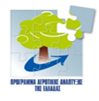 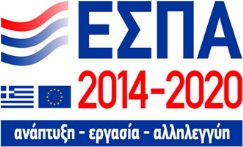 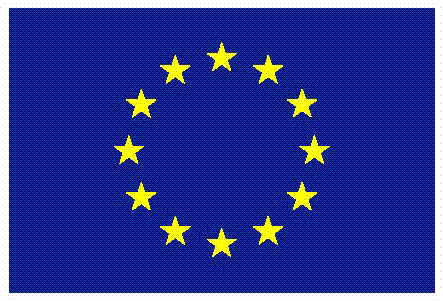 ΕΥΡΩΠΑΪΚΟ ΓΕΩΡΓΙΚΟΤΑΜΕΙΟ ΑΓΡΟΤΙΚΗΣ ΑΝΑΠΤΥΞΗΣΗ Ευρώπη επενδύει στιςΑγροτικές περιοχέςΗμερομηνία :22.04.2019Αριθμός Πρωτοκόλλου :     86ΚΩΔΙΚΟΣ ΥΠΟΔΡΑΣΗΣΤΙΤΛΟΣ ΥΠΟ-ΔΡΑΣΗΣΕΝΔΕΙΚΤΙΚΗ ΚΑΤΑΝΟΜΗ ΣΥΓΧΡΗΜ/ΜΕΝΗΣ ΔΗΜΟΣΙΑΣ ΔΑΠΑΝΗΣΠΟΣΟΣΤΟ ΕΝΙΣΧΥΣΗΣΔΥΝΗΤΙΚΟΙ ΔΙΚΑΙΟΥΧΟΙ19.2.1.1Μεταφορά γνώσεων & ενημέρωσης στο γεωργικό και το δασικό τομέα60.000,00 €100%Η ΟΤΔ, δημόσιοι φορείς τριτοβάθμιας εκπαίδευσης με νομική οντότητα παροχής υπηρεσιών μεταφοράς γνώσεων και ενημέρωσης 19.2.3.1Οριζόντια εφαρμογή μεταποίησης, εμπορίας και/ή ανάπτυξης γεωργικών προϊόντων με αποτέλεσμα γεωργικό προϊόν με σκοπό την εξυπηρέτηση των στόχων της τοπικής στρατηγικής700.000,00 €50%Πολύ μικρές, μικρές και μεσαίες επιχειρήσεις19.2.2.2Ενίσχυση επενδύσεων στην μεταποίηση, εμπορία και/ή ανάπτυξη γεωργικών προϊόντων με αποτέλεσμα μη γεωργικό προϊόν για την εξυπηρέτηση ειδικών στόχων της τοπικής στρατηγικής.400.000,00 €50%Πολύ μικρές, μικρές και μεσαίες επιχειρήσεις19.2.3.3Οριζόντια εφαρμογή ενίσχυσης επενδύσεων στον τομέα του τουρισμού με σκοπό την εξυπηρέτηση των στόχων της τοπικής στρατηγικής1.675.000,00 €55%Μικρές & πολύ μικρές επιχειρήσεις19.2.3.4Οριζόντια εφαρμογή ενίσχυσης επενδύσεων στους τομείς της βιοτεχνίας, χειροτεχνίας, παραγωγής ειδών μετά την 1η μεταποίηση, και του εμπορίου με σκοπό την εξυπηρέτηση των στόχων της τοπικής στρατηγικής300.000,00 €55%Μικρές & πολύ μικρές επιχειρήσεις19.2.3.5Οριζόντια εφαρμογή ενίσχυσης επενδύσεων παροχής υπηρεσιών για την εξυπηρέτηση του αγροτικού πληθυσμού (παιδικοί σταθμοί, χώροι αθλητισμού, πολιτιστικά κέντρα, κλπ) με σκοπό την εξυπηρέτηση των στόχων της τοπικής στρατηγικής200.000,00 €55%Μικρές & πολύ μικρές επιχειρήσεις19.2.2.6Ενίσχυση επενδύσεων οικοτεχνίας και πολυλειτουργικών αγροκτημάτων με σκοπό την εξυπηρέτηση ειδικών στόχων της τοπικής στρατηγικής.70.000,00 €50%Οικοτεχνία : Φυσικά πρόσωπα που είναι επαγγελματίες αγρότες εγγεγραμμένοι στο ΜΑΑΕ καθώς και τα μέλη της οικογένειάς τους.19.2.2.6Ενίσχυση επενδύσεων οικοτεχνίας και πολυλειτουργικών αγροκτημάτων με σκοπό την εξυπηρέτηση ειδικών στόχων της τοπικής στρατηγικής.70.000,00 €65%Πολυλειτουργικά αγροκτήματα : οι εγγεγραμμένοι  ΜΑΑΕ, & συμπράξεις φυσικών ή/και νομικών προσώπων εγγεγραμμένων στο ΜΑΑΕ19.2.6.2Επενδύσεις σε δασοκομικές τεχνολογίες και στην επεξεργασία, κινητοποίηση και εμπορία δασικών προϊόντων160.000,00 €65%φυσικά ή νομικά πρόσωπα διαχειριστές δασικής γης (δασοκτήμονες, δασοκαλλιεργητές) δήμοι και οι ενώσεις τους, καθώς και μικρομεσαίες επιχειρήσεις19.2.7.2Ανάπτυξη νέων προϊόντων, πρακτικών, διεργασιών και τεχνολογιών στον τομέα των τροφίμων και της δασοπονίας70.000,00 €65%Σχήματα συνεργασίας φορέων με νομική οντότητα στην οποία θα προσδιορίζεται ο επικεφαλής εταίρος και θα διαθέτουν εσωτερικό κανονισμό λειτουργίας (σύμφωνο συνεργασίας)19.2.7.3Συνεργασία μεταξύ μικρών επιχειρήσεων για διοργάνωση κοινών μεθόδων εργασίας και τη κοινή χρήση εγκαταστάσεων και πόρων καθώς και για την ανάπτυξη και/ή την εμπορία τουριστικών υπηρεσιών, που συνδέονται με τον αγροτουρισμό50.000,00 €65%Σχήματα συνεργασίας φορέων με νομική οντότητα στην οποία θα προσδιορίζεται ο επικεφαλής εταίρος και θα διαθέτουν εσωτερικό κανονισμό λειτουργίας (σύμφωνο συνεργασίας)ΣΥΝΟΛΟ Δημόσιας δαπάνης 1ης ΠρόσκλησηςΣΥΝΟΛΟ Δημόσιας δαπάνης 1ης Πρόσκλησης3.685.000,00 €